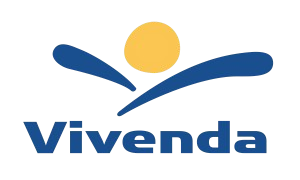 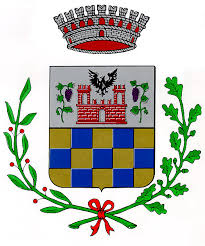 MENU’ INVERNALE  VEDANO AL LAMBRO AS 2022/23SCUOLA ELEMENTARE * il prodotto o alcuni ingredienti potrebbero essere surgelati all’originE1A SETTIMANA2A SETTIMANA3A SETTIMANA4A SETTIMANALUNEDI’PIZZA MARGHERITAQUICKINSALATA MISTA bioFRUTTA DI STAGIONE bioRAVIOLINI  DI MAGRO  B/S OMELETTE bioFAGIOLINI * ALL’OLIO bioFRUTTA DI STAGIONE bio                PIZZA MARGHERITA                PROSCIUTTO COTTO (½ PORZ bio               INSALATA MISTA bioGNOCCHI AL PESTO bioPROSCIUTTO COTTO bioCAROTE * BIO FRUTTA DI STAGIONE  bioMARTEDI’PENNE BIO ALL’OLIO BIONUGGET DI PESCE*PISELLI  *BIO IN UMIDOFRUTTA DI STAGIONE bioPENNE  AL PESTO BIOFILETE DI MERLUZZO* DORATOCATOTE ALL’OLIOFRUTTA DI STAGIONE bioPENNE ALL’ OLIO bio              NUGGET *DI POLLO               CAROTE* ALL’OLIO bioPOLENTA CON RAGU ALLA BOLOGNESEFRUTTA  DI STAGIONE bioMERCOLEDI’PASSATO DI VERD*  PIADINA PROS/PURE’ FRUTTA DI VERDURA bioSEDANI AL TONNO   MORBIDELLE *AL POMODOROERBETTE *BIOFRUTTA FERSCAFUSILLI PASTICCIATI ALLA BOLOGNESE*FAGIOLINI *ALL’OLIO bioFRUTTA DI STAGIONE bioVELLUTATA DI CECI BIO bioFRITTATA bio FAGIOLINI* BIOFRUTTA FRESCA bioGIOVEDI’RISOTTO ALLO  ZAFFER.bioHAUBURGER *ZUCCHINE* TRIFOLATE bioFRUTTA DI STAGIONEbio PASTA E FAGIOLI BIOARROSTO DIM TACCHINO BIOPATATE l FORNOFRUTTA  DI STAGIONE bioPASSATO DI VERDURA* CON PASTALONZA ALLA PIZZAIOLAbioPURE’FRUTTA DI STAGIONE bioFARFALLE ALL’OLIOPETTO DI POLLO AL LIMONE  bioCAVOLFIORI* BIOFRUTTA DI STAGIONE bioVENERDI’PASTA ALL’OLIOSOFFICINI POMODORO /FORMCAROTE* BIO ALL’OLIOFRUTTA DI STAGIONE bioRISOTTO AL POMODORObioQUICKZUCCHINE *BIO TRIFOLATEFRUTTA  DI STAGIONE bioRISOTTO ALLA PARMIGIANAbioFRITTATA  bioERBETTE *BIO ALL’OLIOFRUTTA DI STAGIONE bioPENNE  . CON ZUCCHINE*ASIAGOPATATE *AL FORNOFRUTTA FRESCA bio